KLASA:363-01/17-01/110URBROJ:2113/03-03-17-3Stubičke Toplice, 14.11.2017. Na temelju članka 16. st. 1. Zakona o koncesijama (Nar. nov. br. 69/17) i članka 46. st. 2. t. 23.Statuta Općine Stubičke Toplice (Službeni glasnik Krapinsko-zagorske županije br. 16/09),  načelnik Općine Stubičke Toplice donosiODLUKUČlanak 1.Utvrđuje se prijedlog Rješenja o imenovanju Stručnog povjerenstva za koncesiju dimnjačarske usluge.Članak 2.Sastavni dio ove Odluke je tekst prijedloga Rješenja o imenovanju Stručnog povjerenstva za koncesiju dimnjačarske usluge i Obrazloženje.Članak 3.Prijedlog se upućuje na usvajanje Općinskom vijeću Općine Stubičke Toplice.OPĆINSKI NAČELNIKJosip Beljak, dipl.ing.agr.	DOSTAVITI:Općinsko vijeće Općine Stubičke TopliceArhiva, ovdjeObrazloženje uz Prijedlog Rješenja o imenovanju Stručnog povjerenstva za koncesiju dimnjačarske uslugePRAVNA OSNOVA: Člankom 16. st. 1. Zakona o koncesijama (Nar. nov. br. 69/17) određeno je da prije početka postupka davanja koncesije davatelj koncesije odlukom imenuje stručno povjerenstvo za koncesiju.Kako je na prošloj sjednici Općinskog vijeća donesena Odluka o poništenju postupka davanja koncesije, koja je izvršna, Stručno povjerenstvo imenovano Rješenjem KLASA:363-01/17-01/71, URBROJ:2113/03-01-17-8 od 14. rujna 2017. prestalo je s radom te je potrebno za ponovljeni postupak imenovati novo.Ministarstvo financija očitovalo se sukladno čl. 16. st. 9. Zakona o koncesijama da u ovom postupku davanja koncesije neće predložiti svojeg predstavnika.Davatelj koncesije imenuje članove stručnog povjerenstva za koncesiju pravne, ekonomske, tehničke i druge odgovarajuće struke, ovisno o predmetu i značajkama koncesije. Članovi stručnog povjerenstva za koncesiju ne moraju biti zaposlenici davatelja koncesije.Broj članova stručnog povjerenstva za koncesiju je neparan, s najmanje tri člana, a najviše sedam članova.Član stručnog povjerenstva za koncesiju ne smije imati izravnih ili neizravnih osobnih interesa u bilo kojoj aktivnosti koji bi doveli do sukoba tih interesa s njegovim dužnostima u radu stručnog povjerenstva za koncesiju što potvrđuje potpisivanjem izjave o neovisnosti čime jamči da nije u sukobu interesa, u skladu s posebnim propisima kojima se uređuje javna nabava.Najmanje jedan član stručnog povjerenstva za koncesiju mora imati važeći certifikat u području javne nabave.Kod koncesije koje se daje u skladu s propisima kojima se uređuje javna nabava, stručno povjerenstvo za koncesiju ima ulogu ovlaštenog predstavnika javnog naručitelja u skladu s propisima kojima se uređuje javna nabava.Certifikate iz područja javne nabave imaju Ljubica Božić i Dubravka Špiček. Voditelj odsjeka za komunalne poslove u Jedinstvenom upravnom odjelu, Kristijan Oremuš, sukladno Odluci o obavljanju dimnjačarskih poslova obavlja nadzor nad radom dimnjačara. Tamara Huis, viši stručni suradnik za pravne poslove, obavlja poslove koji se tiču postupaka javne nabave, sastavljanja prijedloga ugovora i kontrolu naplate jamstva.Radno tijelo za gospodarstvo, između ostalog, obavlja poslove vezane uz komunalno gospodarstvo.OPĆINSKINAČELNIK Josip Beljak, dipl.ing.agr.PRIJEDLOGNa temelju članka 16. st. 1. Zakona o koncesijama (Nar. nov. br. 69/17) i članka 25. t. 13. Statuta Općine Stubičke Toplice (Službeni glasnik Krapinsko-zagorske županije br. 16/09 i 9/13), Općinsko vijeće Općine Stubičke Toplice na svojoj __. sjednici, održanoj dana __.__.2017. godine donosiRJEŠENJE O IMENOVANJUSTRUČNOG POVJERENSTVA ZA KONCESIJUČlanak 1.Imenuje se Stručno povjerenstvo za koncesiju dimnjačarski poslovi u sljedećem sastavu:Nedjeljko Ćuk, predsjednik Radnog tijela za gospodarstvo – predsjednikDubravka Špiček, mag.oec.  – član,Kristijan Oremuš, ing.prom. – član,Tamara Huis, mag.iur. – član,Ljubica Božić, dipl.iur. – član.Članak 2.	Zadaci Stručnog povjerenstva su određeni čl. 16. Zakona o koncesijama, a obuhvaćaju naročito:-	izradu analize davanja koncesije,-	izradu dokumentacije za nadmetanje,-	pregled i ocjena pristiglih ponuda, u skladu s pravilima postupka davanja koncesije,-	prije sklapanja ugovora o koncesiji, utvrđivanje prijedloga odluke o davanju koncesije, prijedloga odluke o izmjeni odluke o davanju koncesije, prijedloga odluke o poništenju postupka davanja koncesije, prijedloga odluke o izmjeni odluke o poništenju postupka davanja koncesije te obrazloženja tih prijedloga,-	predlaganje vrste i vrijednosti pojedinog jamstva,-	obavljanje svih ostalih radnji potrebnih za provedbu postupka davanja koncesije.	Uvjete sposobnosti i kriterije za odabir najpovoljnijeg ponuditelja Stručno povjerenstvo određuje sukladno Zakonu o koncesijama i Zakonu o javnoj nabavi (Nar. nov. br. 90/11, 83/13, 143/13 i 13/14), u suradnji s načelnikom Općine Stubičke Toplice.	Procjenu vrijednosti koncesije Stručno povjerenstvo određuje sukladno odredbama Zakona o koncesijama.Članak 3.Stručno povjerenstvo za koncesiju prestaje s radom sklapanjem ugovora o koncesiji odnosno izvršnošću odluke o poništenju postupka davanja koncesije.Predsjednik Općinskog vijećaOpćine Stubičke TopliceNedjeljko Ćuk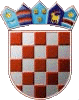 REPUBLIKA HRVATSKAKRAPINSKO-ZAGORSKA ŽUPANIJAOPĆINA STUBIČKE TOPLICENAČELNIK